                                   Liceo José Victorino Lastarria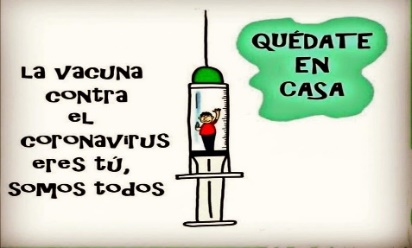                                                 Rancagua                           “Formando Técnicos para el mañana”                                  Unidad Técnica PedagógicaBIOLOGÍA  SEGUNDO MEDIONombre: ____________________________ Curso: ____________ Fecha: ________________________Semana del 8 al 12 de JunioObjetivo: Retroalimentar contenidos de las guías 1,2,3 y 4OA4 OBJETIVO: Investigar y explicar cómo se organizan e interactúan   los seres vivos en diversos ecosistemas, a partir de ejemplos de chile (objetivo pendiente 2019)Indicaciones: Vea sus guías de la1 a la 4, si no las ha realizado, guíese por estas respuestas y respóndalas en Word mándelas al correo del docente, o respóndalas en su cuaderno con letra clara y a lápiz pasta y envíelas por foto al WhatsApp.NO OLVIDE TOMAR LA FOTO EN FORMA VERTICAL AL ENVIARLA. Correo docente:  marcia_sanchez_araya@hotmail.comGuía 1y 2Semana del 16 al 20 y del 23 al 27 de MarzoRespuestas1.: Se denomina gases de efecto invernadero a el fenómeno natural en el cuál la radiación de calor de la superficie de un planeta, es absorbida por los gases de la atmósfera y es reemitida en todas direcciones, lo que resulta en un aumento de la temperatura superficial2.- ¿Qué consecuencias puede producir el cambio climático?R-consecuencias del cambio climático: deshielos, Inundaciones en la costa e islas, Huracanes más feroces, Migraciones; Daños en la agricultura y la ganadería, Hambrunas y escasez de alimentos, Enfermedades y pandemias. l calentamiento global3.- Como podrías explicar la relación entre efecto invernadero y calentamiento global?R-la relación es que la causa del calentamiento global es el incremento en el efecto invernadero natural por el aumento de la concentración en la atmosfera de los gases por producido por las actividades humanas.4. y 5. Como gases rebotan en la atmosfera de la tierra.6.- El deshielo que está produciendo el cambio climático.7.-Como las industrias contaminan con gases.8.-Actuan reteniendo una parte de la energía que emite la tierra en ese caso se produce una elevación de la temperatura parecido a lo que se da en un invernadero.9.El humo de las chimeneas como contaminan. GUÍA N° 3.-  Semana del 30 de Marzo al 3 de Abril1.-a.-Biocenosis:   al grupo de seres vivos de diferentes especies que conviven y desarrollan su reproducción en un mismo biotopo. Un biotopo, por su parte, es un lugar que ofrece las condiciones ambientales apropiadas para la subsistencia de una comunidad de organismos vivientesb.- Factores Bióticos: Son los organismos vivos que influyen en la forma de un ecosistema. Pueden referirse a la flora y la fauna de un lugar y sus interacciones.c.-Factores Abióticos: En biología y ecología, los factores abióticos o componentes abióticos son los componentes químicos y físicos sin vida del medio ambiente que afectan d.-Biocenosis: Grupo de seres vivos de diferentes especies que conviven y desarrollan su reproducción en un mismo biotopo. Un biotopo, por su parte, es un lugar que ofrece las condiciones ambientales apropiadas para la subsistencia de una comunidad de organismos vivientes.e.-Biotopo: Ambiente biológico, y son las condiciones ambientales que se presentan de una manera determinada y en un lugar definido. Ejemplos de biotopo: √ En el caso del medio acuático, podemos citar como ejemplo un par de biotopos: la zona abisal del mar y la zona costera.2.- EL ciclo del agua tiene una interacción constante con el ecosistema ya que los seres vivos dependen de esta para sobrevivir, y a su vez ayudan al funcionamiento del mismo. ... Los seres vivos, especialmente las plantas, contribuyen con un 10 % al agua que se incorpora a la atmósfera.3.-. Los seres vivos toman el fósforo en forma de fosfatos a partir de las rocas fosfatadas, que mediante meteorización se descomponen y liberan los fosfatos. Estos pasan a los vegetales por el suelo y, seguidamente, pasan a los animales. Cuando estos excretan, los des componedores actúan volviendo a producir fosfatos.4.- EL ciclo está estrechamente vinculado al del carbono, porque en el proceso de la fotosíntesis (asimilación del carbono por las plantas) tiene lugar una importante devolución del oxígeno a la atmósfera, mientras que el proceso de respiración ocasiona el efecto contrario. ... El exceso pasa a formar parte de la atmósfera.5.-Gracias a los ciclos biogeoquímicos, los elementos se encuentran disponibles para ser usados una y otra vez por otros organismos; sin estos ciclos los seres vivos se extinguirían.GUÍA N° 4.-Semana del 6 al 10 de AbrilRESPUESTAS1.-En Excremento-Hongos y descomponedores- Fotosíntesis, sol Energía-El flujo de energía en los ecosistemas es de carácter lineal o unidireccional.-Es decir, la energía se desplaza a lo largo de una cadena o red alimentaria deun nivel trófico al siguiente. Sin embargo, una vez que un organismo ha usadoenergía, la transforma en calor y deja de estar disponible para cualquierotro organismo en el ecosistema-Respuesta personal-Autótrofos: organismos capaces de transformar la materia inorgánica enorgánica, con el consiguiente almacenamiento de energía. En una relacióntrófica se les denomina productores.- Heterótrofos: organismos capaces de transformar la materia orgánicaproveniente de otros organismos en nutrientes y energía. En una relacióntrófica pueden ser consumidores, de diferente nivel según su ubicación, odes componedores.Las relaciones alimentarias, o tróficas, pueden modelarse2.Investiga cuál crees tú que ha sido el impacto del ciclo del carbono en la actividad humana y que relación puede tener con el estudio de los fósiles.4.-Describe el rol que tienen los organismos autótrofos y heterótrofosen los ciclos del carbono y del oxígeno. La influencia humana más grande y más directa en el ciclo de carbono es a través de las emisiones directas provenientes de combustibles fósiles, las que transfieren carbono de la geósfera a la atmósfera. Respuestas 2, 3, 5, 6 y 7, personales